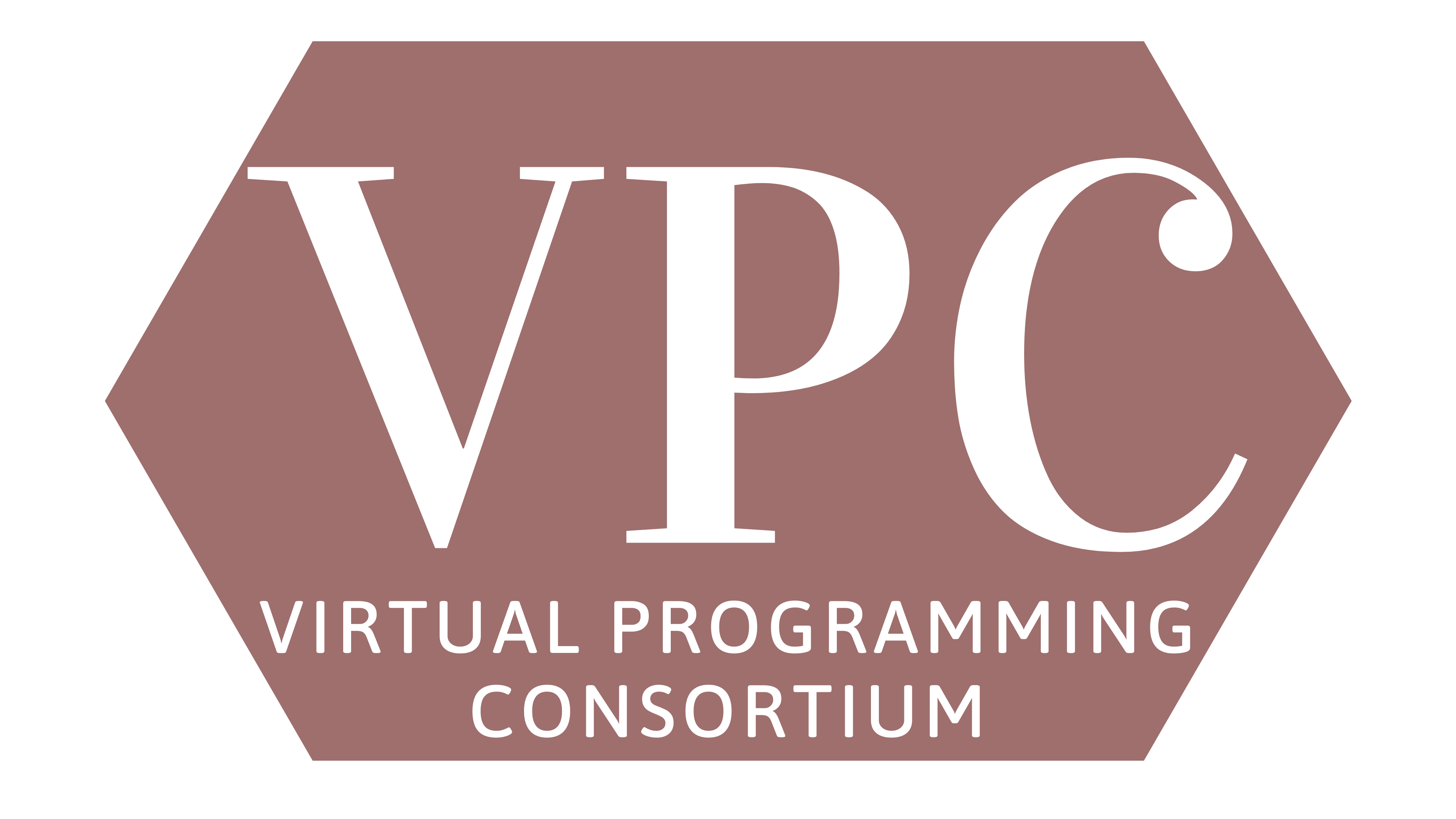 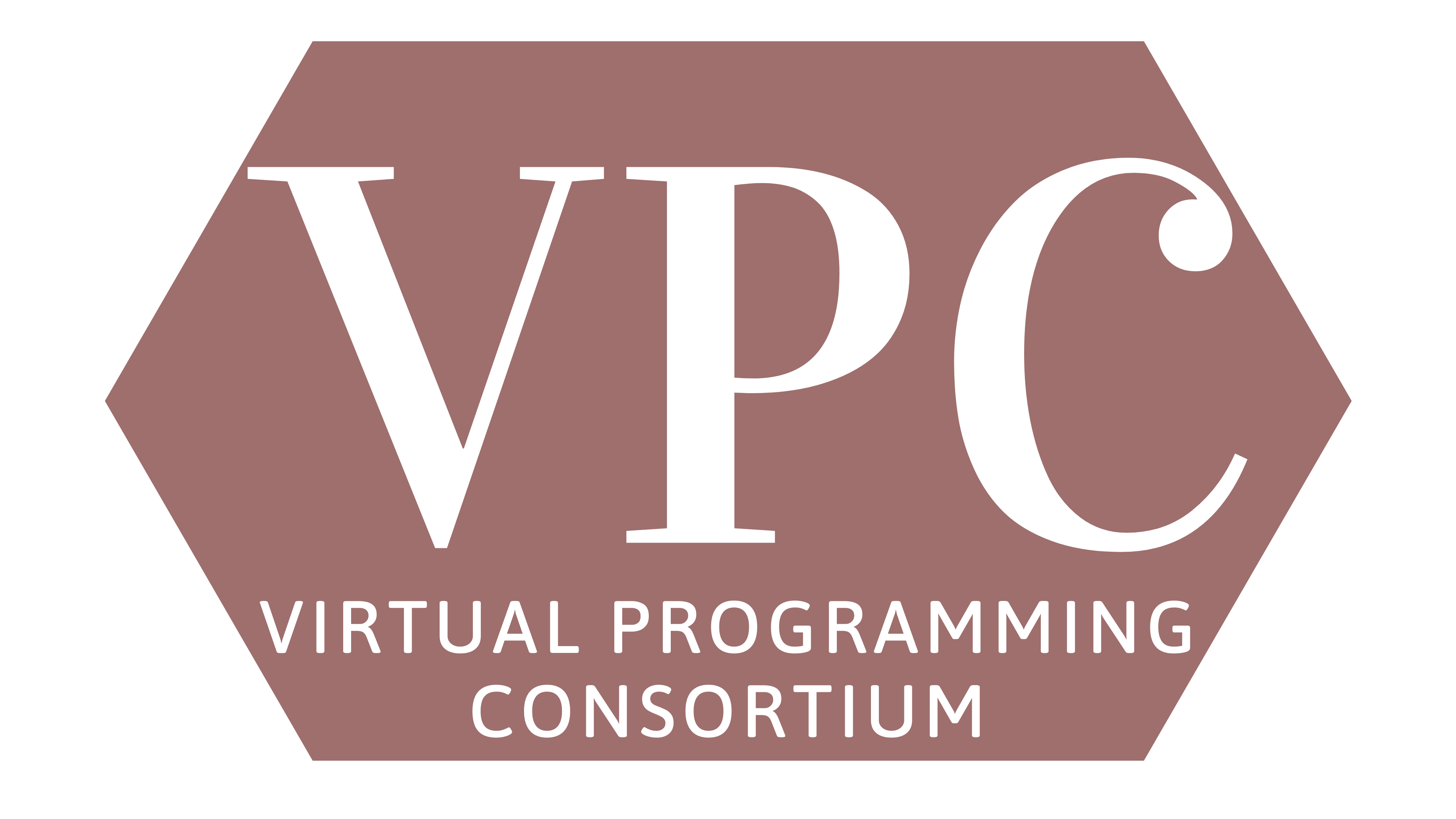 Author in the Spotlight                                                                             Chris Bohjalian Zoom Event                                                           Wednesday, Oct. 27, 6:30 PMLibrary Name	__________________________________________Library Address	__________________________________________			__________________________________________Contact Name	__________________________________________Contact Email	__________________________________________Note: $1.50 is the absolute maximum cost per seat your library will pay to participate. The Zoom license maximum capacity is 5,000, which would bring the cost per seat down to $0.50.Deadline for participation is Wednesday, Oct. 13, or until supplies last.Please email this completed order form to Jesse Blazek at palos.library@phlibrary.org.